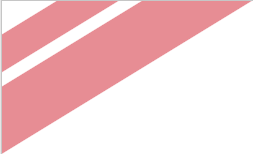 Έκδοση Προτύπου:  3.01Αυτό το πρότυπο εναρμονίζεται με την έκδοση PM2 Guide V3.0Για την πιο πρόσφατη έκδοση του προτύπου επισκεφτείτε τη σελίδα:https://www.pm2alliance.eu/publications/Η PM² Alliance δεσμεύεται για τη βελτίωση της Μεθοδολογίας PM² και των προτύπων διαχειριστικών εγγράφων που την υποστηρίζουν. Τα πρότυπα διαχειριστικά έγγραφα της PM² Alliance εμπεριέχουν τις  βέλτιστες πρακτικές διαχείρισης έργων και ενσωματώνουν τις προτάσεις και εγκεκριμένες διορθώσεις της κοινότητας.Γίνεται μέλος της PM² Alliance και επισκεφθείτε την ιστοσελίδα της στο  PM² Alliance GitHub για την συνεισφορά σας και την υποβολή προτάσεων:https://github.com/pm2alliance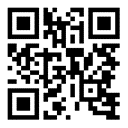 Πληροφορίες Ελέγχου ΕγγράφουΛΟΓΟΤΥΠΟΟργανισμός [Όνομα]Τμήμα [Όνομα]<Αίτημα Έναρξης Έργου><Όνομα Έργου>Ημερομηνία:<Ημερομηνία>Έκδοση: <Έκδοση>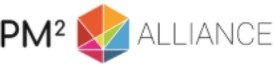 Χαρακτηριστικά Εγγράφου Εγγράφου:Αίτημα Έναρξης Έργου Έργου:<Όνομα Έργου>Συντάκτης Εγγράφου:<Συντάκτης Εγγράφου>Κύριος Έργου: <Κύριος Έργου (PO)>Διαχειριστής Έργου: <Διαχειριστής Έργου (PM)>Έκδοση Εγγράφου: <Έκδοση>Διαβάθμιση: <Δημόσιο, Βασική, Υψηλή>Ημερομηνία: <Ημερομηνία>Τίτλος ‘Έργου:Αρχικός Τίτλος Έργου πρότασης. Αρχικός Τίτλος Έργου πρότασης. Αρχικός Τίτλος Έργου πρότασης. Εισηγητής:Οποιοδήποτε φυσικό πρόσωπο δύναται να προσδιορίσει ένα Αίτημα Έναρξης Έργου (συνήθως εκπορεύεται από την επιχειρησιακή κοινότητα).Οργανισμός / Μονάδα:Οργανισμός/ Μονάδα ο οποίος αιτείται την Έναρξη  Έργου.Κύριος του Έργου (Project Owner - PO): Ο Οργανισμός, ο οποίος χρηματοδοτεί το Έργο και είναι ο κύριος ωφελούμενος των εκροών του, συνήθως, ορίζει ένα άτομο ως ιδιοκτήτη του έργου, ήτοι τον Κύριο του Έργου (Project Owner - PO).Ημερομηνία Αιτήματος:Ημερομηνία κατά την οποία το Αίτημα Έναρξης Έργου ολοκληρώνεται.Πάροχος Λύσεων (Solution Provider - SP):Ο Οργανισμός, που θα εκτελέσει το έργο και θα είναι υπόλογος για τα παραδοτέα που ζητά ο Κύριος Έργου, θα ορίσει ένα φυσικό πρόσωπο που θα ενεργεί ως «εσωτερικός προμηθευτής», ορίζοντας έτσι τον Πάροχο Λύσεων. Εγκρίνουσα Αρχή:Ο αρμόδιος για τη λήψη αποφάσεων, όπως ορίζεται στη δομή διακυβέρνησης του Οργανισμού.Εκτιμώμενη Προσπάθεια (Ανθρωπο-ημέρες, Person-day - PDs):Σε υψηλό επίπεδο εκτιμήσεις σε Ανθρωπο-ημέρες. Εφ’ όσον είναι γνωστά, οποιαδήποτε άλλα κόστη θα πρέπει να αναφερθούν.Ημερομηνία -  Στόχος Παράδοσης:Ημερομηνία στην οποία απαιτείται η παράδοση του Έργου.Τύπος Παράδοσης:Εσωτερικός      Εξωτερική ανάθεση        Μικτός                            Άγνωστος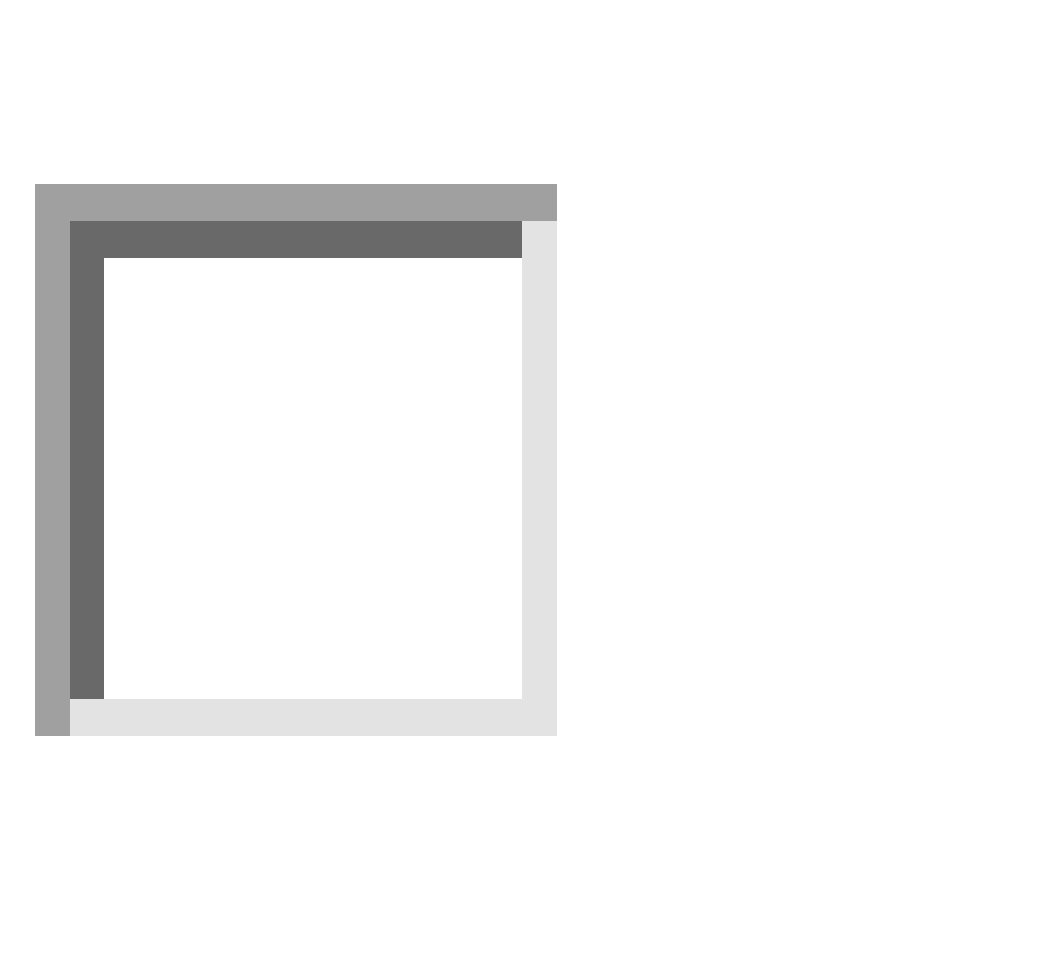 Εσωτερικός      Εξωτερική ανάθεση        Μικτός                            ΆγνωστοςΕσωτερικός      Εξωτερική ανάθεση        Μικτός                            ΆγνωστοςΠλαίσιο/ Κατάσταση (Επιχειρησιακή Ανάγκη/ Πρόβλημα / Ευκαιρία)Πλαίσιο/ Κατάσταση (Επιχειρησιακή Ανάγκη/ Πρόβλημα / Ευκαιρία)Πλαίσιο/ Κατάσταση (Επιχειρησιακή Ανάγκη/ Πρόβλημα / Ευκαιρία)Πλαίσιο/ Κατάσταση (Επιχειρησιακή Ανάγκη/ Πρόβλημα / Ευκαιρία)<Περιγράψτε τον λόγο για τον οποίο πρέπει να ξεκινήσει ένα Έργο. Σκεφτείτε την κατάσταση στην οποία το Έργο απευθύνεται, όσον αφορά στην ικανοποίηση  ανάγκης ή παρέχοντας την απάντηση σε ένα πρόβλημα ή στην αξιοποίηση  ευκαιρίας. Το πλαίσιο του Έργου μπορεί να περιγραφεί με συνδυασμό οποιωνδήποτε από τα παραπάνω σενάρια.><Περιγράψτε τον λόγο για τον οποίο πρέπει να ξεκινήσει ένα Έργο. Σκεφτείτε την κατάσταση στην οποία το Έργο απευθύνεται, όσον αφορά στην ικανοποίηση  ανάγκης ή παρέχοντας την απάντηση σε ένα πρόβλημα ή στην αξιοποίηση  ευκαιρίας. Το πλαίσιο του Έργου μπορεί να περιγραφεί με συνδυασμό οποιωνδήποτε από τα παραπάνω σενάρια.><Περιγράψτε τον λόγο για τον οποίο πρέπει να ξεκινήσει ένα Έργο. Σκεφτείτε την κατάσταση στην οποία το Έργο απευθύνεται, όσον αφορά στην ικανοποίηση  ανάγκης ή παρέχοντας την απάντηση σε ένα πρόβλημα ή στην αξιοποίηση  ευκαιρίας. Το πλαίσιο του Έργου μπορεί να περιγραφεί με συνδυασμό οποιωνδήποτε από τα παραπάνω σενάρια.><Περιγράψτε τον λόγο για τον οποίο πρέπει να ξεκινήσει ένα Έργο. Σκεφτείτε την κατάσταση στην οποία το Έργο απευθύνεται, όσον αφορά στην ικανοποίηση  ανάγκης ή παρέχοντας την απάντηση σε ένα πρόβλημα ή στην αξιοποίηση  ευκαιρίας. Το πλαίσιο του Έργου μπορεί να περιγραφεί με συνδυασμό οποιωνδήποτε από τα παραπάνω σενάρια.>Νομική ΒάσηΝομική ΒάσηΝομική ΒάσηΝομική Βάση< Η Νομική Βάση, εάν υπάρχει, για την Αίτηση Έναρξης Έργου. Δώστε την σύνδεση με τους Στρατηγικούς Στόχους του Οργανισμού. Μπορεί να έχει τη μορφή Οδηγίας, η οποία προέρχεται από τα Ανώτερα Διοικητικά Στελέχη του Οργανισμού.>< Η Νομική Βάση, εάν υπάρχει, για την Αίτηση Έναρξης Έργου. Δώστε την σύνδεση με τους Στρατηγικούς Στόχους του Οργανισμού. Μπορεί να έχει τη μορφή Οδηγίας, η οποία προέρχεται από τα Ανώτερα Διοικητικά Στελέχη του Οργανισμού.>< Η Νομική Βάση, εάν υπάρχει, για την Αίτηση Έναρξης Έργου. Δώστε την σύνδεση με τους Στρατηγικούς Στόχους του Οργανισμού. Μπορεί να έχει τη μορφή Οδηγίας, η οποία προέρχεται από τα Ανώτερα Διοικητικά Στελέχη του Οργανισμού.>< Η Νομική Βάση, εάν υπάρχει, για την Αίτηση Έναρξης Έργου. Δώστε την σύνδεση με τους Στρατηγικούς Στόχους του Οργανισμού. Μπορεί να έχει τη μορφή Οδηγίας, η οποία προέρχεται από τα Ανώτερα Διοικητικά Στελέχη του Οργανισμού.>Αποτελέσματα (σε υψηλό επίπεδο)Αποτελέσματα (σε υψηλό επίπεδο)Αποτελέσματα (σε υψηλό επίπεδο)Αποτελέσματα (σε υψηλό επίπεδο)<Προσδιορίστε και περιγράψτε σε υψηλό επίπεδο τα κύρια αποτελέσματα τα οποία αναμένονται από την υλοποίηση του εν λόγω Έργου. Σκεφτείτε τα αποτελέσματα ως απόρροια της αλλαγής την οποία το Έργο θα συντελέσει στον Οργανισμό - την μελλοντική ή την επιθυμητή κατάσταση. Θα πρέπει να είναι δυνατή η άμεση σύνδεση των μετρήσιμων ωφελειών με τα αποτελέσματα.><Προσδιορίστε και περιγράψτε σε υψηλό επίπεδο τα κύρια αποτελέσματα τα οποία αναμένονται από την υλοποίηση του εν λόγω Έργου. Σκεφτείτε τα αποτελέσματα ως απόρροια της αλλαγής την οποία το Έργο θα συντελέσει στον Οργανισμό - την μελλοντική ή την επιθυμητή κατάσταση. Θα πρέπει να είναι δυνατή η άμεση σύνδεση των μετρήσιμων ωφελειών με τα αποτελέσματα.><Προσδιορίστε και περιγράψτε σε υψηλό επίπεδο τα κύρια αποτελέσματα τα οποία αναμένονται από την υλοποίηση του εν λόγω Έργου. Σκεφτείτε τα αποτελέσματα ως απόρροια της αλλαγής την οποία το Έργο θα συντελέσει στον Οργανισμό - την μελλοντική ή την επιθυμητή κατάσταση. Θα πρέπει να είναι δυνατή η άμεση σύνδεση των μετρήσιμων ωφελειών με τα αποτελέσματα.><Προσδιορίστε και περιγράψτε σε υψηλό επίπεδο τα κύρια αποτελέσματα τα οποία αναμένονται από την υλοποίηση του εν λόγω Έργου. Σκεφτείτε τα αποτελέσματα ως απόρροια της αλλαγής την οποία το Έργο θα συντελέσει στον Οργανισμό - την μελλοντική ή την επιθυμητή κατάσταση. Θα πρέπει να είναι δυνατή η άμεση σύνδεση των μετρήσιμων ωφελειών με τα αποτελέσματα.>Επιπτώσεις (σε υψηλό επίπεδο)Επιπτώσεις (σε υψηλό επίπεδο)Επιπτώσεις (σε υψηλό επίπεδο)Επιπτώσεις (σε υψηλό επίπεδο)<Περιγράψτε τις επιπτώσεις που θα έχει η τρέχουσα κατάσταση ή/ και η επιθυμητή λύση όσον αφορά στην εσωτερική προοπτική του Οργανισμού (επιπτώσεις στις διαδικασίες, τους ανθρώπους, την κουλτούρα) και από την άποψη του τρόπου με τον οποίο η κατάσταση ή/ και η λύση μπορεί να επηρεάσει τα Ενδιαφερόμενα Μέρη εκτός του Οργανισμού. Διατηρήστε την περιγραφή αυτή σε ένα σχετικά υψηλό επίπεδο.><Περιγράψτε τις επιπτώσεις που θα έχει η τρέχουσα κατάσταση ή/ και η επιθυμητή λύση όσον αφορά στην εσωτερική προοπτική του Οργανισμού (επιπτώσεις στις διαδικασίες, τους ανθρώπους, την κουλτούρα) και από την άποψη του τρόπου με τον οποίο η κατάσταση ή/ και η λύση μπορεί να επηρεάσει τα Ενδιαφερόμενα Μέρη εκτός του Οργανισμού. Διατηρήστε την περιγραφή αυτή σε ένα σχετικά υψηλό επίπεδο.><Περιγράψτε τις επιπτώσεις που θα έχει η τρέχουσα κατάσταση ή/ και η επιθυμητή λύση όσον αφορά στην εσωτερική προοπτική του Οργανισμού (επιπτώσεις στις διαδικασίες, τους ανθρώπους, την κουλτούρα) και από την άποψη του τρόπου με τον οποίο η κατάσταση ή/ και η λύση μπορεί να επηρεάσει τα Ενδιαφερόμενα Μέρη εκτός του Οργανισμού. Διατηρήστε την περιγραφή αυτή σε ένα σχετικά υψηλό επίπεδο.><Περιγράψτε τις επιπτώσεις που θα έχει η τρέχουσα κατάσταση ή/ και η επιθυμητή λύση όσον αφορά στην εσωτερική προοπτική του Οργανισμού (επιπτώσεις στις διαδικασίες, τους ανθρώπους, την κουλτούρα) και από την άποψη του τρόπου με τον οποίο η κατάσταση ή/ και η λύση μπορεί να επηρεάσει τα Ενδιαφερόμενα Μέρη εκτός του Οργανισμού. Διατηρήστε την περιγραφή αυτή σε ένα σχετικά υψηλό επίπεδο.>Κριτήρια ΕπιτυχίαςΚριτήρια ΕπιτυχίαςΚριτήρια ΕπιτυχίαςΚριτήρια Επιτυχίας<Αυτή η ενότητα θα πρέπει να περιγράφει τα κριτήρια επιτυχίας του προτεινόμενου Έργου σε υψηλό επίπεδο. Σκεφτείτε τα κριτήρια επιτυχίας ως τα κριτήρια βάσει των οποίων το προτεινόμενο Έργο μπορεί να αξιολογηθεί ως επιτυχία ή αποτυχία. Τα κριτήρια επιτυχίας ενδέχεται να αφορούν στο φυσικό αντικείμενο του Έργου, στο  χρονοδιάγραμμα και στο κόστος.><Αυτή η ενότητα θα πρέπει να περιγράφει τα κριτήρια επιτυχίας του προτεινόμενου Έργου σε υψηλό επίπεδο. Σκεφτείτε τα κριτήρια επιτυχίας ως τα κριτήρια βάσει των οποίων το προτεινόμενο Έργο μπορεί να αξιολογηθεί ως επιτυχία ή αποτυχία. Τα κριτήρια επιτυχίας ενδέχεται να αφορούν στο φυσικό αντικείμενο του Έργου, στο  χρονοδιάγραμμα και στο κόστος.><Αυτή η ενότητα θα πρέπει να περιγράφει τα κριτήρια επιτυχίας του προτεινόμενου Έργου σε υψηλό επίπεδο. Σκεφτείτε τα κριτήρια επιτυχίας ως τα κριτήρια βάσει των οποίων το προτεινόμενο Έργο μπορεί να αξιολογηθεί ως επιτυχία ή αποτυχία. Τα κριτήρια επιτυχίας ενδέχεται να αφορούν στο φυσικό αντικείμενο του Έργου, στο  χρονοδιάγραμμα και στο κόστος.><Αυτή η ενότητα θα πρέπει να περιγράφει τα κριτήρια επιτυχίας του προτεινόμενου Έργου σε υψηλό επίπεδο. Σκεφτείτε τα κριτήρια επιτυχίας ως τα κριτήρια βάσει των οποίων το προτεινόμενο Έργο μπορεί να αξιολογηθεί ως επιτυχία ή αποτυχία. Τα κριτήρια επιτυχίας ενδέχεται να αφορούν στο φυσικό αντικείμενο του Έργου, στο  χρονοδιάγραμμα και στο κόστος.>Παραδοχές/ Υποθέσεις (σε υψηλό επίπεδο)Παραδοχές/ Υποθέσεις (σε υψηλό επίπεδο)Παραδοχές/ Υποθέσεις (σε υψηλό επίπεδο)Παραδοχές/ Υποθέσεις (σε υψηλό επίπεδο)<Αυτή η ενότητα θα πρέπει να περιγράφει οποιεσδήποτε παραδοχές/ υποθέσεις για το Έργο οι οποίες σχετίζονται με το επιχειρείν, την τεχνολογία, τους πόρους, το οργανωσιακό περιβάλλον, το φυσικό αντικείμενο του Έργου, τις προσδοκίες ή τα χρονοδιαγράμματα. Σε αυτό το στάδιο, οι παραδοχές/ υποθέσεις θεωρούνται ως πραγματικά δεδομένα (αληθή). Ωστόσο, πρέπει να επαληθευτούν περαιτέρω, ώστε να διασφαλιστεί ότι πρόκειται πράγματι για αληθή δεδομένα. Σημειώστε ότι οι παραδοχές/ υποθέσεις, οι οποίες δεν έχουν επαληθευτεί, ενδέχεται να μετατραπούν σε ρίσκα.><Αυτή η ενότητα θα πρέπει να περιγράφει οποιεσδήποτε παραδοχές/ υποθέσεις για το Έργο οι οποίες σχετίζονται με το επιχειρείν, την τεχνολογία, τους πόρους, το οργανωσιακό περιβάλλον, το φυσικό αντικείμενο του Έργου, τις προσδοκίες ή τα χρονοδιαγράμματα. Σε αυτό το στάδιο, οι παραδοχές/ υποθέσεις θεωρούνται ως πραγματικά δεδομένα (αληθή). Ωστόσο, πρέπει να επαληθευτούν περαιτέρω, ώστε να διασφαλιστεί ότι πρόκειται πράγματι για αληθή δεδομένα. Σημειώστε ότι οι παραδοχές/ υποθέσεις, οι οποίες δεν έχουν επαληθευτεί, ενδέχεται να μετατραπούν σε ρίσκα.><Αυτή η ενότητα θα πρέπει να περιγράφει οποιεσδήποτε παραδοχές/ υποθέσεις για το Έργο οι οποίες σχετίζονται με το επιχειρείν, την τεχνολογία, τους πόρους, το οργανωσιακό περιβάλλον, το φυσικό αντικείμενο του Έργου, τις προσδοκίες ή τα χρονοδιαγράμματα. Σε αυτό το στάδιο, οι παραδοχές/ υποθέσεις θεωρούνται ως πραγματικά δεδομένα (αληθή). Ωστόσο, πρέπει να επαληθευτούν περαιτέρω, ώστε να διασφαλιστεί ότι πρόκειται πράγματι για αληθή δεδομένα. Σημειώστε ότι οι παραδοχές/ υποθέσεις, οι οποίες δεν έχουν επαληθευτεί, ενδέχεται να μετατραπούν σε ρίσκα.><Αυτή η ενότητα θα πρέπει να περιγράφει οποιεσδήποτε παραδοχές/ υποθέσεις για το Έργο οι οποίες σχετίζονται με το επιχειρείν, την τεχνολογία, τους πόρους, το οργανωσιακό περιβάλλον, το φυσικό αντικείμενο του Έργου, τις προσδοκίες ή τα χρονοδιαγράμματα. Σε αυτό το στάδιο, οι παραδοχές/ υποθέσεις θεωρούνται ως πραγματικά δεδομένα (αληθή). Ωστόσο, πρέπει να επαληθευτούν περαιτέρω, ώστε να διασφαλιστεί ότι πρόκειται πράγματι για αληθή δεδομένα. Σημειώστε ότι οι παραδοχές/ υποθέσεις, οι οποίες δεν έχουν επαληθευτεί, ενδέχεται να μετατραπούν σε ρίσκα.>Περιορισμοί (σε υψηλό επίπεδο)Περιορισμοί (σε υψηλό επίπεδο)Περιορισμοί (σε υψηλό επίπεδο)Περιορισμοί (σε υψηλό επίπεδο)<Περιγράψτε τυχόν βασικούς περιορισμούς σε τομείς όπως το χρονοδιάγραμμα, ο προϋπολογισμός, οι πόροι ή τα προϊόντα που θα χρησιμοποιηθούν ή θα αποκτηθούν. Μπορείτε, επίσης, να παρουσιάσετε τις αποφάσεις και τη συμμόρφωση που σχετίζονται με τους περιορισμούς, καθώς και τους περιορισμούς που προκύπτουν τόσο από τον Οργανισμό, όσο και από το εξωτερικό περιβάλλον.><Περιγράψτε τυχόν βασικούς περιορισμούς σε τομείς όπως το χρονοδιάγραμμα, ο προϋπολογισμός, οι πόροι ή τα προϊόντα που θα χρησιμοποιηθούν ή θα αποκτηθούν. Μπορείτε, επίσης, να παρουσιάσετε τις αποφάσεις και τη συμμόρφωση που σχετίζονται με τους περιορισμούς, καθώς και τους περιορισμούς που προκύπτουν τόσο από τον Οργανισμό, όσο και από το εξωτερικό περιβάλλον.><Περιγράψτε τυχόν βασικούς περιορισμούς σε τομείς όπως το χρονοδιάγραμμα, ο προϋπολογισμός, οι πόροι ή τα προϊόντα που θα χρησιμοποιηθούν ή θα αποκτηθούν. Μπορείτε, επίσης, να παρουσιάσετε τις αποφάσεις και τη συμμόρφωση που σχετίζονται με τους περιορισμούς, καθώς και τους περιορισμούς που προκύπτουν τόσο από τον Οργανισμό, όσο και από το εξωτερικό περιβάλλον.><Περιγράψτε τυχόν βασικούς περιορισμούς σε τομείς όπως το χρονοδιάγραμμα, ο προϋπολογισμός, οι πόροι ή τα προϊόντα που θα χρησιμοποιηθούν ή θα αποκτηθούν. Μπορείτε, επίσης, να παρουσιάσετε τις αποφάσεις και τη συμμόρφωση που σχετίζονται με τους περιορισμούς, καθώς και τους περιορισμούς που προκύπτουν τόσο από τον Οργανισμό, όσο και από το εξωτερικό περιβάλλον.>Ρίσκα (σε υψηλό επίπεδο)	Ρίσκα (σε υψηλό επίπεδο)	Ρίσκα (σε υψηλό επίπεδο)	Ρίσκα (σε υψηλό επίπεδο)	<Προσθέστε τυχόν αρχικά ρίσκα, τα οποίοι έχουν προσδιοριστεί. Εστιάστε στα επιχειρησιακά ρίσκα<Προσθέστε τυχόν αρχικά ρίσκα, τα οποίοι έχουν προσδιοριστεί. Εστιάστε στα επιχειρησιακά ρίσκα<Προσθέστε τυχόν αρχικά ρίσκα, τα οποίοι έχουν προσδιοριστεί. Εστιάστε στα επιχειρησιακά ρίσκα<Προσθέστε τυχόν αρχικά ρίσκα, τα οποίοι έχουν προσδιοριστεί. Εστιάστε στα επιχειρησιακά ρίσκα